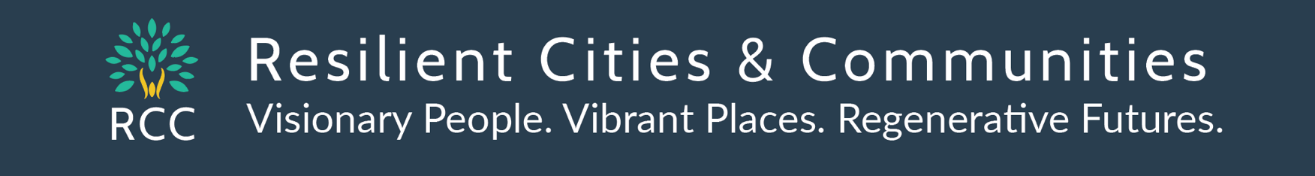 HIGH-IMPACT ACTIONS FOR LOW-CARBON MN CITIESUpdated August 2022 http://rccmn.co/high-impact-actions/ Comments, questions or suggestions? Please Contact: Sean Gosiewski, Executive Director, Resilient Cities & Communities, 612 250-0389 sean@rccmn.co & Philipp Muessig  612 437-8415  pmuessig@yahoo.com  (retired, MN Greenstep Cities Coordinator)City County Climate Action Conference rccmn.co/city-county-climate-action-check-in-events/RSVP to join us & bring a team of 3-5 or more! https://Oct6City-County-Climate_Action.eventbrite.comMeet with teams from 40 cities & find practical support for your city’s next steps to implement high impact actions for low-carbon buildings, energy, transportation, resilience, equity, green jobs & zero waste Thursday, October 6 Two Options: In-Person at the Minneapolis Central Library or & Virtual Event on ZoomTwo Options - Afternoon 11am to 4:30pm &/or Evening 4:30pm to 8pm to attend in person or on-lineAudience City & county staff, elected leaders, commission & community volunteers and community, nonprofit, business, utility, watershed and university implementation partners.   During Topic Break Outs on Oct 6 - for each High Impact Action - Experienced cities will share how they approved & are implementing the actionsResource people will share current resources & multi-city teams available to support citiesTogether we’ll brainstorm ways to overcome barriers that would prevent cities from taking the actionsHIGH-IMPACT ACTIONS FOR LOW-CARBON MN CITIESBUILDINGS (Residential, Commercial, Industrial, Multi-Family, Public) www.rccmn.co/buildings/ TRANSPORTATION & LAND USE www.rccmn.co/transportation/ ENERGY SUPPLY & SYSTEMS www.rccmn.co/energy/ GREEN JOBS (equitable workforce & small business development)  www.rccmn.co/green-jobs/ RESILIENCE/ ADAPTATION, CARBON SEQUESTRATION & HEALTH  www.rccmn.co/resilience/WASTE REDUCTION/ ZERO WASTE www.rccmn.co/zero-waste/BUILDINGS www.rccmn.co/buildings/Now - built environment = 47% of annual CO2 emissions (building operations 27% & building materials & construction 20% (embodied carbon) RMI Report   E21 Decarbonizing MN's Natural Gas End UsesGoal - Cut carbon pollution from buildings 50% by 2030 & become net zero by 2050How - Retrofit existing buildings insulation, air sealing, efficient HVAC, heat pumps, updated appliances. Construct low-carbon new buildings - low carbon/net zero design, materials & fuels.New Opportunities - Fed IIJA increased LIHEAP $. FED IRA’22 Tax Credits for heat pumps. MN Eco-Act Policies are expanding access to utility energy efficiency (CIP) programs. Large site redevelopment.Co-Benefits - Comfort & affordability. Climate resilience. Expanded green job & business opportunities.    Local Policies  Existing Public Buildings   Action 1. Efficient Public Buildings - Use the State’s B3 public building benchmarking tool to target energy-efficiency improvements. (City Operations) Resources B3 www.b3mn.org/  GSC BPA 1.1    Existing Commercial Buildings  Action 2. Adopt an Energy Benchmarking Ordinance - for large commercial & multifamily buildings. Join the Multi-City Team - Efficient Buildings Collaborative  Hennepin Co. & CEE GSC BPA 2.3  City of St. Paul Policy     New Commercial & Public Buildings  Action 3.  Adopt a Sustainable Building Policy - Require SB2030 for city and/or private new buildings receiving city financial/regulatory support.  Multi-City Team Efficient Buildings Collaborative, Hennepin Co. & CEE Resources - SB 2030 Public Buildings, GSC 3.1 Schools GSC 3.2,  Commercial Buildings GSC 3.3  Existing Residential Buildings   Action 4. Require residential Truth in Sale of Housing Inspections & reporting that includes energy data. Resources - TISH/Energy Disclosure www.mncee.org/energy-disclosure  Minneapolis   Bloomington   Existing Commercial & Residential Buildings   Action 5. Dedicate 1-stop Residential/Commercial improvement funding for Energy Efficiency, Heat Pumps, Solar, Electric Panel Upgrades, E.V. Chargers, etc.  Resources City of Minneapolis Green Cost Share  & 4D Affordable Housing Incentive /Green Cost ShareOne Stop Follow Up -  Support property owners to make recommended energy improvements with partners (follow up, financing, list of approved contractors) Home Energy Squad Follow Up Resources, PACE - Engage businesses to have energy audits and to use PACE to make improvements MinnPaceMaximize Use of Federal IRA’22 Tax Credits - Educate/Engage home owners, commercial and residential building owners & developers to use new federal tax credits to weatherize buildings and install air source heat pumps, electrical panel upgrades, efficient lighting, solar, E.V. charging Resource Fresh Energy Overview climate-friendly tax credits in Federal Inflation Reduction Act Tax   Existing Residential Buildings   Action 6. Remove Barriers/Increase Access for Low Income Households & Renters to make energy Improvements - insulation, air sealing, appliance and HVAC replacement, heat pumps, access to E.V.s Collaborate with CAP agency & partners to engage more low-income households & renters with Energy Efficiency & Assistance Programs - Utility based & expanded Federal/State Energy Assistance, Resources MN Community Action Partnership/Directory  CEE Multifamily Buildings  MN Energy Assistance Program   MN Citizen’s Utility Board Participate in Centerpoint’s Tariff on Bill Energy Efficiency Pilot (if approved by PUC) to expand renter EE Participation in your city. Contact City of Minneapolis Sustainability Office/Clean Energy PartnershipCity/County Coordinated Investments  New Commercial & Residential Buildings   Action 7. Make the most of Transit Oriented Development (TOD) and Large Site Redevelopments to advance affordability & equity, complete neighborhoods, net zero construction, district energy, ground source heat pumps, solar, transit, bike/ped, shared E.V.s, storm water/ecological restoration, community spaces Resources MN Design Center, Guide Addressing the Sustainability Gap in the Development Review ProcessLarge Sites - Ford Site, Hillcrest, Rice Creek Commons, Towerside, Brooklyn Center Opportunity Site, etc. TOD Corridors - BRT:  A Line, Orange Line, Red Line LRT: Green Line, Blue Line Passenger Rail corridorsAdvancing State & Federal Policies   New Commercial & Large Multi-Family Buildings  Action 8. Support Improvements to State Building Efficiency Standards & optional local stretch building codeSupport Legislation requiring MN state level energy building standards to upgrade every 3 years to match new model standards Better Buildings for MN (6 cities) www.betterbuildingsmn.org/  Blog Post Support legislation allowing Cities to adopt a Stretch Building Code for Commercial Buildings Link Update Intl. model energy codes - City Building Inspectors participating w ICC every 3 years MEEA Blog TRANSPORTATION & LAND USE www.rccmn.co/transportation/  OverviewNow - Transportation is the #1 emitter of greenhouse gas (GHG) emissions in Minnesota. In 2016, Minnesota generated 154.2 million tons of CO2e with 40.3 million tons of CO2e (26%) coming from the transportation sector. MNDOT Pathways to Decarbonizing Transportation Report  Goal - cut GHG’s from transportation 50% by 2030 & become net zero by 2050.How - Update Zoning for Compact/Mixed Use Development, Complete Streets & Neighborhoods, Transit Corridor Investment/TOD, E.V. Access/Car Sharing, Update Parking Policies, Mobility Hubs, Expand E.V. Fleets & Busses, Build Out E.V. Charging Network, Electrify Medium & Heavy Duty Vehicles, Travel Demand Management, Hybrid Commuting, Re-Focus Transportation Investments to reduce VMT & GHGs & expand access, equity, safety & resilienceNew Opportunities - Federal IIJA Transportation Funds, Federal IRA’22 E.V. Tax Credits Co-Benefits - clean air, livable, complete neighborhoods, reduced commute time & costs, resilience and increased access, health, safety, equity & community connections Local Policies  Land Use     Action 9. Compact Development Adopt policy that demonstrably increases overall city residential and/or commercial density. Resource GSC BP#7   Action 10. Update Zoning to Enable Transit Oriented Development & Complete Neighborhoods - Adopt mixed-use by-right zoning, along with TIF districts, to increase complete neighborhoods. GSC BPA#8  Transportation   Action 11. Adopt a complete streets policy that includes green infrastructure. Resource GSC BP#11   Action 12. Continually increase bike/walk/transit infrastructure funding. Resource GSC BP#11   Action 13. Reduce or eliminate parking minimums. Resource GSC New Approaches to Parking Management.    Action 14.  Price curb and structured parking. Resource GSC New Approaches to Parking Management.   Action 15. Adopt a travel demand management &/or transit-oriented development ordinance.  GSC BP#14  Action 16. Adopt make-ready EV conduit standards for parking lots and/or commercial/multi-family. Resource Drive Electric MN Becoming E.V. Ready Sample Ordinances City/County Coordinated Investments  Action 17.  Coordinated VMT Reduction - City & County representatives meeting to coordinate & align county transportation investments and city land use policies to reduce VMT, expand access, equity, safety, mode shifts, (transit, bike, ped, telework, hybrid commuting) E.V. car sharing, mobility hubs, shared & advanced mobility and make the most of Transit Oriented Development & large site re-developments.Resources MN Climate Action Framework   Met Council Transportation Advisory Board,   Hennepin Co. VMT Reduction Goal   County Streets for People  MNDOT STAC Recommendations  Coordinate City/County/Community planning for road improvements (mill & overlays, reconstruction) to advance complete streets, bike/ped. safety, transit access, 3 to 4 conversions, green infrastructure, flood mitigation. Resources GSC BP#11.6, Richfield Sweet Streets,  Hennepin Co Complete/Green Streets Policy,   Ramsey Co Road Maintenance  &  Active Living Ramsey Communities   Action 18.  City-County Coordinated E.V. Infrastructure planning & investments and vehicle procurement to expand City & County E.V. Fleets, E.V. Charging Infrastructure, E.V. Car Sharing and Electric Busses. Resources MNDOT E.V. Infrastructure Planning  Drive Electric MN/Cities Charging AheadAdvancing State & Federal Policies  Action 19. Support sustained transit & transportation investments (federal, state, metro & county) & monitor & re-prioritize transportation investments to reduce VMT & GHGs & expand electrification, access & equity. Resources Move MN, Federal IIJA $ in MN, Bus Fleet Electrification & Plan, Met Council Transit Project Plans ENERGY SUPPLY & SYSTEMS - www.rccmn.co/energy/  OverviewNow - Electricity generation GHG emissions in MN have decreased by 29% since 2005 staying on track to meet Next Generation Energy Act Goals. MN Dept. of Commerce 2021 Report Xcel Energy’s Updated IRP includes plans to become carbon-free.  Goal - Cut carbon pollution from electricity generation, transmission & use 50% by 2030 & become net zero by 2050 while growing clean electricity supply as we electrify buildings and transportation.How - Increase grid scale solar, wind & storage. Distributed solar. City procurement. Community solar. Energy efficiency. Low carbon heating. Upgrading electric grid. MN Climate Action Framework.New Opportunities - Wind & Solar Federal tax credits extended through 2030. New Federal IRA’22 opportunities for tribal communities & rural electric coops. Energy Storage, Smart Grid & Meters, Demand Response, Time of Use Pricing, Micro Grids.Co-Benefits - Reduced cost & air pollution. Grid resilience. Local Economic development. Electrifying buildings and transportation expands electricity sales and spreads out grid improvement costs.Local PoliciesAction 20. Continually increase City use of renewable energy GSC BP#15.2Action 21. Adopt City purchasing policy that prioritizes energy-efficient, low-impact products and services GSC BP#15Action 22. Certify as a solar-ready community GSC BP#26.7   MN Sol Smart Cities Guide Action 23. Adopt a PACE resolution to facilitate commercial/industrial EE/RE financing GSC BP#26.3  MinnPaceAction 24. If a Muni, adopt accelerating targets for RE generation/purchases I.E.: Rochester Public Utilities GoalsAction 25. Support municipal, residential & commercial solar installation (community solar, solar group buys, solar feasibility studies) GSC BP#26  Promote resident/business purchases of clean energy GSC BP#26.2City/County Coordinated InvestmentsAction 26. Cities, county, community & utility representatives meeting to plan ways to meet local 100% renewable energy access goals & produce renewable natural gas (anaerobic digestion, methane capture) Resources: Partners in Energy  Partnership on Waste & Energy|Hennepin |Ramsey|Washington , Minneapolis Clean Energy PartnershipAdvancing State & Federal Policies Action 27. Support MN legislation to extend the solar rewards program and expand solar on schools.GREEN JOBS - equitable workforce & small business development www.rccmn.co/green-jobs/ OverviewNow - Clean Jobs Midwest Report  (2022) MN Energy Efficiency Workforce Gap Analysis (2019)  MN Clean Energy Economy Profile Report (2014) MN Climate Action Framework Clean EconomyNew Opportunities - Workforce Training Provisions in the Federal IIJA Act CED Policy Brief Local PoliciesAction 28. Establish purchasing preferences/scoring that support local, Minority, Disability, and Women-Owned businesses and, working with a local business association, develop a list of locally-produced products and suppliers for common purchases. GSC BPA# 15.3  MN OES, Contracting for Equity: Local Governments City/County Coordinated InvestmentsAction 29. County Workforce Development Board brings together, cities, employers, schools, unions, utilities & minority contractors to plan ways to wisely invest IIJA Workforce Development funds to expand equitable access to green workforce development, hiring, business development & contracting opportunities  Example: St. Paul/Ramsey Co./ Unions/Chamber  Resources: MN Workforce Development Board, Local  Workforce Development Boards, MN WIOA Plan , Study: Four proven ways to invest new federal IIJA funds to create good jobs, boost equity, and support good value.RESILIENCE/ ADAPTATION, CARBON SEQUESTRATION & COMMUNITY HEALTH www.rccmn.co/resilience/   OverviewNow & Future - MN is experiencing changes to its highly variable climate with shorter winters, fewer cold extremes, and more heavy and extreme precipitation resulting in repeated freeze-thaw cycles, a longer growing season, and new invasive species. In the future MN will face heat extremes and drought, with diminished air quality from increased wildfire smoke, higher levels of ozone & more pollen BP#29Goals - Increase Community Resilience, Protect Infrastructure, Expand Urban Forests, Sequester CarbonHow - Plan and prepare for extreme weather, adapt to changing climatic conditions, and foster stronger community connectedness & social & economic vitality. GSC BP29  Strengthen emergency preparedness, build resilient infrastructure, weatherize buildings, maintain tree cover, natural areas & working lands. New Opportunities Fed IIJA funds for MN Water Infrastructure, Weatherization, Resilient transportation  Co-Benefits - cost savings, health & well-being, community connections, soil health, storm water infiltration, habitat, carbon sequestration, recreation, agriculture, green jobs. Resources - GSC BP29 Climate Adaptation and Community Resilience  MN Climate Action Framework, Resilient Communities , Climate Smart Natural & Working Lands , Hennepin Co Natural Resources Plan UpdateLocal PoliciesAction 30. Adopt, budget for & achieve urban tree canopy coverage & diversity goals GSC BP#16.3Diversify trees on boulevards/city land GSC BP16.4 , Provide Incentives for Tree Planting on Private PropertyAction 31. Adopt a Tree Preservation Ordinance &/or Model Landscape Ordinance for a Municipal Zoning Code (GS GSC BP 3.1, 3.3, 3.5, 7.5, 10.4, 10.6, 16.5)   topics covered include soil and tree health, biodiversity, water infiltration, irrigation, sun and wind orientation, parking lots, and industrial buffer yardsAction 32.  Protect public buildings and natural/constructed infrastructure to reduce physical damage and sustain their function during extreme weather events. GSC BPA# 29.5Edina Living Streets Policy, Flood Risk Reduction Strategy , Homeowner Education on Flooding & DrainageCity/County Coordinated InvestmentsAction 33. Expanding tree canopy through coordinated county-city investments - focus on equity & heat islandsMet Council  Growing Shade Tool  Climate Vulnerability - Localized Flooding & Extreme Heat Maps Action 34. Integrating Resilience in infrastructure through coordinated county-city investments (Fed IIJA Funds) Action 35. Update & co-implement County-Wide All Hazard Mitigation (emergency preparedness) & Natural Resources Plans with county, cities, community based organizations Address climate risks (flooding, heat, air quality, backup power). Preserve & restore natural resources & manage invasive species. Strengthen community connections (CERT Teams, Resilience Hubs)Learn about & give feedback to strengthen Hennepin County’s Natural Resources Plan during our Oct 6, City County Climate Action Conference  afternoon & evening Resilience sessions.Action 36. Address cumulative air quality impacts (and heat islands) in priority areas through City-County-Community Collaboration. In areas with high asthma & heart disease rates, conduct cumulative air quality impact studies and plan & implement actions to reduce point source & mobile source air pollution, electrify busses & heavy vehicles, prevent highway expansion, mitigate air pollution through tree planting and reach out to households experiencing asthma to improve indoor air quality & boost health care participation. Resources MPCA Air Quality, MDH Air Quality, Climate & Health,  MPCA Interactive Map Areas of EJ Concern, MN DOT Sustainability & Public Health,City of Mpls Health Dept. Air Quality   Minneapolis Green Zones, Our Streets Minneapolis/i94Hennepin Co. Climate Action Plan (p. 22) Hennepin Co. Public Health Climate Action Committee  MN EJ Table/Frontline Communities, MCEA, Clean Air MN WASTE REDUCTION/ ZERO WASTE http://rccmn.co/zero-waste/   OverviewNow - Solid Waste contributes 3% of direct MN GHG emissions.  MPCA 2018 Data   EPA  Life- cycle GHGs in products we use (especially food) are greater. MPCA Consumption-based emission inventoryGoal - Zero Waste Vision - diverting 90% or more of all discarded materials from landfills and incinerators.How Reduce, Reuse, Recycle. Increase recycling rates. Organics Recycling. EPR. Anaerobic Digestion. Co-Benefits - Save money & life cycle emissions, compost/healthy soil, air & water quality, green jobs. Local PoliciesAction 37. Adopt policies to demonstrably increase materials reuse and/or organics collection, commercial food waste prevention GSC BP#22Action 38. Adopt a construction and demolition waste ordinance that requires reuse/recycling GSC BP#22.8     OPTIONAL - Initiate Organized Collection - Improve/organize residential trash, recycling and organics collection by private and/or public operations and offer significant volume-based pricing on residential garbage and/or incentives for recycling. GSC BP#22.7 City/County Coordinated Investments  Action 39. Update County-Wide Solid Waste Master Plan & expand city/county/community implementation partnerships to set and achieve ambitious waste diversion/zero waste goals. MN statute requires metro counties to prepare master plans every six years that identify strategies to meet the recycling goals and objectives in the state’s Metro Area Solid Waste Management Policy Plan.Learn about & give feedback to strengthen Hennepin County’s Draft Zero Waste Plan During our Oct 6, City County Climate Action Conference  Zero Waste session www.beheardhennepin.org/zero-waste-futureAdvancing State & Federal PoliciesAction 40. Support State-Level Extended Producer Responsibility (EPR) Legislation  Partnership on Waste & Energy MN EPR Timeline  2022 Legislative Platform